   Spirit River Minor Hockey Association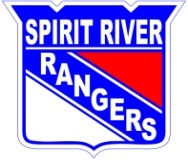 		General Spring Meeting		March 15th, 2017		Held in the Petroleum Room of the MRC Spirit River		7:00 pm	In Attendance:	Jackie Lefley, Kelly Lefley, Jaki Gades, Marcia Day, Deanna Klassen, Jeremy Gades, Bill Jackson, Colin Lefley, Jim McMurphy, Ged Vandeligt, Goldie Ross, Rhonda Yurchyshyn, Tanis Martin, Faron Duthie, Andy Macdaid, Mike Lefley, DJ Barbarich, Miranda Barabarich, Tyler Vollman President Jeremy Gades called the meeting to order @ 7:06pm, he welcomed everyone to the meeting. Additions to the Agenda: goalie clinic, jerseys, ice allotment at the start of the seasonDeanna Klassen read the minutes of the Annual Fall Meeting.  Bill moved we adopt minutes as presented, Tanis seconded.  All in Favor, CarriedOld Business: Casino has been moved to second quarterPresident’s Report:Jeremy thanked everyone for their work, the year went smooth thanks in part to a good executive and team directors. Thank you to Dan Bourassa for his hard work again as ref coordinator. Ross and Gary did a great job as arena caretakersTreasure Report:Rhonda Yurchyshyn read the Financial Statement to February 28/17. See financial report as attached.  Rhonda moved to accept the Financial Summary Report as presented Bill seconded . CarriedAppointment of Auditors: Rhonda makes the motion to send our books to Brenda Friedel, Ged seconded. Carried Jerseys and Equipment:  Tyler ordered 15 light and dark jerseys of various sizes and some new bags. We need soft boards for novice, Bill will talk to the AG society about donating the proceeds from the draft tournament towards buying the boardsJackie moved we take the jerseys to be professionally cleaned and any repairs, Tanis seconded. CarriedFundraising and Casino: 90% were ok with not doing a raffle and having the fundraising fee added, only “complaint” was that people didn’t have the chance to win their money back.Goldie is stepping down but she will help the person that takes on the positionTeams:Initation: showed lots of improvement over the yearNovice: good group of kids and lots of improvementAtom: did fairly well, got to the final round of Provincials and playoffs. Lots of fun and improvementPeewee A: DJ knew we had people question our decision to go tier 1 but the kids worked hard and showed phenomenal improvement over the season. Made to the final round in playoffs and are going to provincials. This was the most fun he’s had coaching a team.Peewee B: did well this year, finished in 2nd in their tier, made it to the final round of playoffs having beat out the top teamBantam: did well overall, made it to the final round of provinicalsMidget: went well overall, had a really big team11) Refs: Dan did a great job again.  We are in dire need of adult refs, there were complaints submitted in all towns at all levels.  Warren Ross donated his fees back to SRMHAPond Hockey;We have gotten lots of questions about having pond hockey but no one to step up and run it. Deanna will advertise again in the fall.We did notice that with different people running the arena there was an increase in the number of kids coming out to shinny.12a) we have been asked about a no contact bantam team, we will not have the numbers to have two bantam teams, Tier 4 bantam and midget is no contact and we will help kids that want to go elsewhere for that.Hockey Alberta and All Peace: Mike will let Jeremy know the dates for upcoming meetings, we don’t have to supply an executive or commissioner next year for All Peace.Motions: noneElection of Officers for the 2017-2018 Season: President: Goldie Ross nominated Kelly Lefley, Accepted in by acclimationVice President: Jackie Lefley nominated Bill Jackson, declined. Tanis Martin nominated Tyler Vollman,     Accepted, in by acclimationSecretary:  Jackie Lefley nominated Deanna Klassen. Accepted, in by acclimationRegistrar:   Tanis Martin nominated DJ Barbarich Accepted, in by acclimationTreasurer:  Andy Macdaid nominated Rhonda Yurchyshyn   Accepted, in by acclimation Equipment Manager: Jaki Gades nominated Warren Day     Accepted, in by acclimationFundraising / Casino: DJ nominated Tanis Martin, declined. Tyler nominated Goldie Ross Accepted, in by acclimationClothing Order Co-ordinator: Jim McMurphy nominated Jackie Lefley  Accepted, in by acclimation(as a note there was much discussion on the timing of the clothing order as it has been done very early the last two years when we don’t always have teams finalized and has also the options have been changed which is hard for people who have just purchased the year previous)Referee Co-ordinator: Kelly will talk to Dan BourassaDirectors: finalized in the fallYear end Potluck: Everything has been sent out.  DJ and Tyler will talk to the managers and get an RSVP by this Friday the 17th. We want to see how this year goes then see about continuing it, concern with the meal delegation. Banquet is a great idea but some concern with the execution, consider a committee for next yearAdditionsGoalie Clinic: went fantastic and was very well received. DJ has booked Mitch Paradis to come back next year.Ice: Ice allotment at the beginning of the year needs to be more fairly distributed( multiple teams were getting 2 ice times while both peewee teams were sharing 1 slot)Soft boards: Kelly moved we order the soft boards for initiation and novice, Ged seconded, carried. Warren will talk to DJAdjournment:  Jeremy Gades  moved we adjourn the meeting at   8:28 pmSubmitted by: Deanna Klassen,  Secretary for SRMHA